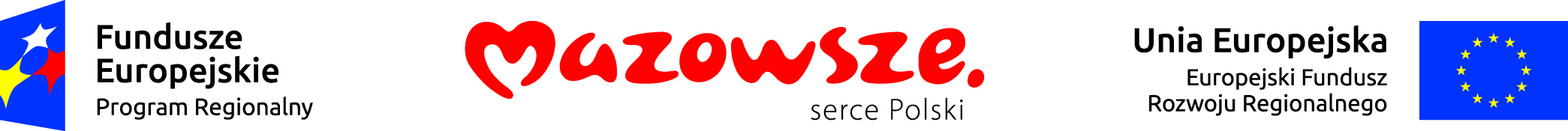 BEZPŁATNE SZKOLENIA DLA MIESZKAŃCÓW Z ZAKRESU ROZPOZNAWANIA ALARMÓW I ZAGROŻEŃ W LIPCU - SIERPNIU  2017 R.W ramach projektu pn. „Budowa zintegrowanego systemu ostrzegania i alarmowania ludności przed zjawiskami katastrofalnymi i zagrożeniami dla Powiatu Otwockiego”, w listopadzie br. zostaną przeprowadzone szkolenia dla mieszkańców Powiatu Otwockiego na temat postępowania w przypadku wystąpienia zagrożeń, w tym prezentujące rodzaje alarmów i komunikatów ostrzegawczych oraz rodzaje zdarzeń stanowiących zagrożenie, a także zasady prowadzenia działań prewencyjnych.Planowany harmonogram szkoleń w lipcu-sierpniu 2017 r.:Ze względu, iż zgodnie z projektem, szkolenia planowane są w każdej gminie powiatu otwockiego, mogą ulec jeszcze zmiany ww.  harmonogramie. Dlatego też na bieżąco będą zamieszczane informacje na stronie www.powiat-otwocki.pl oraz na stronach Gmin. Czas trwania szkolenia to ok. 2 godziny. W trakcie szkoleń zapewniony jest serwis kawowy oraz materiały informacyjne. Chcesz  zwiększyć swój poziom wiedzy na temat bezpieczeństwa przed zagrożeniami - przyjdź na szkolenie. Serdecznie zapraszamy.Szkolenie realizowane w ramach projektu:Tytuł projektu: „Budowa zintegrowanego systemu ostrzegania i alarmowania ludności przed zjawiskami katastrofalnymi i zagrożeniami dla Powiatu Otwockiego”Beneficjent: Powiat OtwockiPartnerzy Projektu: Gminy: Celestynów, Józefów, Karczew, Kołbiel, Osieck, Otwock, Sobienie-Jeziory, Wiązowna.Całkowita wartość projektu:   811 991,61 zł (wartość wynikająca z aneksu)Kwota dofinansowania:  587 464,48  zł (wartość wynikająca z aneksu)Działanie: 5.1 Dostosowanie do zmian klimatuMonika WiechetekKoordynator ProjektuLp.DataGodz.MiejscowośćMiejsce1.09.07.201713:00KołbielOSP Kołbiel2.12.07.201719:00Całowanieświetlica3.11.08.201718:00KołbielOSP Kołbiel4.25.08.201718:00RudzienkoOSP Rudzienko5.26.08.201719:00MalcanówOSP Malcanów 6.31.08.201719:00WysoczynOSP Wysoczyn